Семинар районной инновационной площадки «НАСЛЕДИЕ»Тема: «Как жили люди на Руси?». Цель: Создание условий для выявления новых педагогических идей, талантливых, творчески работающих педагогов, их поддержка и поощрение, распространение идеи лучшего педагогического опыта;Создание мотивации у педагогов района к деятельности в направлении ознакомления дошкольников с культурой и бытом русского народа. Участники семинара: педагоги  района.  Время: 9.00-11.00.Место проведения: МБДОУ № 9 «Алёнушка».Программа семинара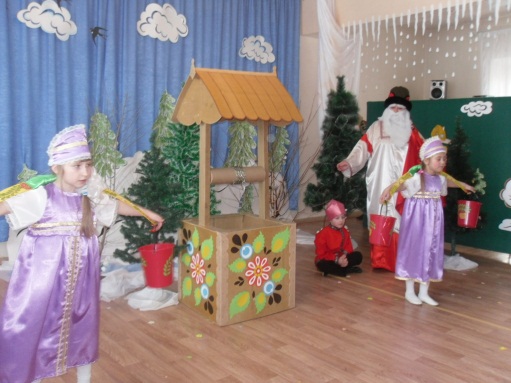 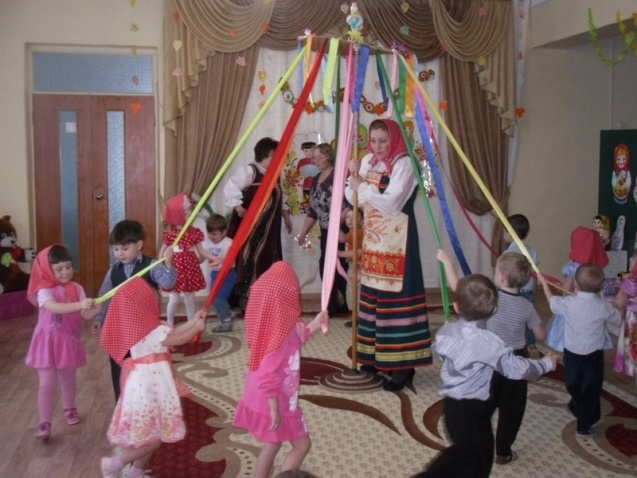 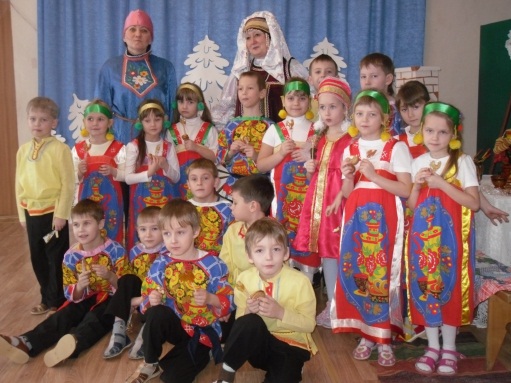 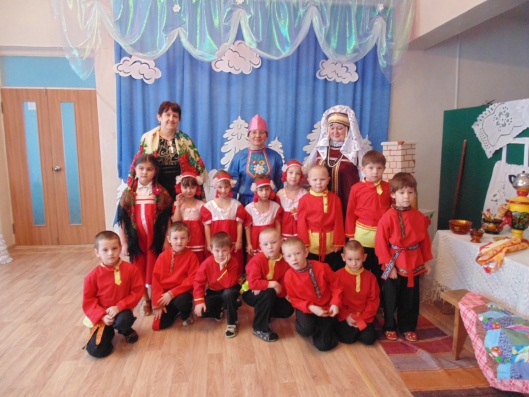 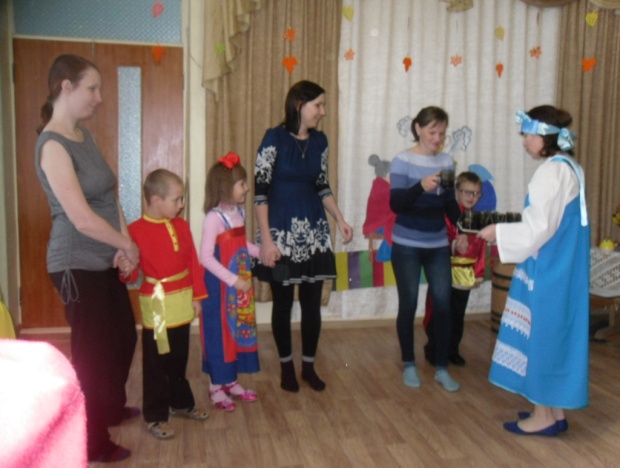 Добрый день! Здравствуйте! Уважаемые гости!На нашем семинаре собрались сегодняВы!Гордость района, педагогов свет!А как,  скажите, вы б назвалиТех, кто не просто ходит на работу,А учит, мыслит и творит?И кто истории основы,Культуру, быт России сохранит?Кто помогает сделать лучшеИ интересней в  саду жизнь,Кто приобщает нас к истокамК родному краю прививая интерес.Ведущий: Еще раз, здравствуйте, уважаемые гости! Мы рады видеть вас сегодня в нашем зале! Прежде чем мы начнем работу, позвольте ознакомить вас с планом семинара. Ведущий: Возродить русскую духовность, возвратить уважение к национальным духовно-культурным ценностям, воспитать в детях любовь к Отечеству, привить те нравственные качества, которые помогут им впоследствии считать себя настоящими людьми, - для этого необходимо как можно шире и многограннее знакомиться с традициями нашего народа, изучать историю и культуру. Сегодня мы на многое начинаем смотреть по иному. Многое для себя заново открываем и переоцениваем. Это относится и к прошлому нашего народа.  Как жили русские люди? Как работали и отдыхали? Что их радовало и тревожило? Какие они соблюдали обычаи? Как украшали свой быт? Ответить на эти вопросы – значит восстановить связь времен, вернуть утраченные ценности. В народном творчестве заложены историческая память поколений и неразрывная связь времен, народная точка зрения на мир и место человека в мире. Не случайно в любой стране мира, народному творчеству приобщению дошкольников к национальной культуре, к традициям отводится важная роль. Обращение  к отеческому наследию воспитывает уважение к земле, на которой живет ребенок, гордость за нее. Знание истории своего народа, родной культуры поможет в дальнейшем с большим вниманием, уважением и интересом относиться к истории и культуре других народов. Однако чтобы на должном уровне вести работу по приобщению дошкольников к культуре русского народа, нам с вами  необходимо самим обладать достаточным запасом знаний. Для этого мы с вами здесь сегодня и собрались, чтобы актуализировать знания по программе О.Л. Князевой М.Д. Маханевой «Приобщение детей к истокам русской народной культуры», обменяться идеями, опытом работы по ознакомлению дошкольников с темой «Как жили люди на Руси».Ход семинара:Ведущий: Издавна у нас идет обычай в гости приходить не с пустыми руками. Для того, чтобы настроиться на работу и познакомиться давайте проведем небольшое упражнение «Здравствуйте, у меня для вас подарок».  Все участники встают. Вам необходимо представиться и продолжить фразу: у меня для вас подарок… назвав любой метод или прием обучения. Первым представляется ведущий. Деловая игра «Багаж».Ведущий: Нашу работу сегодня предлагаю построить в форме игры-путешествия. Представьте себе, что где-то в самом лучшем городе на свете, в самом лучшем его здании открывается новый оборудованный по последнему слову техники детский сад. В нем не хватает только коллектива педагогов. Нас приглашают поучаствовать в отборе работников на вакантные должности. Едем? Но добираться до этого города далеко, предлагаю отправиться на автобусе.Ведущий: Мы стоим (педагоги стоят) на вокзале, возле самого комфортабельного автобуса, какой только бывает на свете. Его название – «Родная старина».  Но подняться на борт мы сможем, только предъявив своего рода билет – ответить на вопросы, касающиеся самых различных направлений культуры Руси. Кто ответит, тот – занимает свое место в автобусе.  Какой из предметов внутреннего убранства крестьянской избы называли «Божьей ладонью»? (Печь, стол, лавку, сундук)Автор программы «Приобщение детей к истокам русской народной культуры» (Князева, Маханева)В какое время года крестьянин рубил деревья для строительства дома? –(зимой, весной, летом, осенью).Какой день Масленной недели называли широким? (вторник, среда, четверг, пятница).Какое дерево сажал крестьянин в середине места, выбранного для строительства избы? (ель, березу, дуб, иву).Как называлось основание печки в крестьянской избе (устье, шесток, опечек, конек).Как называлось родовое имение боярина, которое передавалось по нследству? (вотчина, усадьба, поместье, посад).Как в русской рубахе называлась специальная пройма под мышками н рукаве, которая служила для большего удобства в работе? (подоплека, ластовица, понева, епанечка)Что из перечисленного не является головным убором? (ферязь, кика, боярка, кокошник).Непременный атрибут женской и мужской одежды на Руси? (телогрея, кафтан, кушак, портки). Как назывались простые туфли, которые изготавливались из мягкой кожи? (онучи, сабо, чуни, поршни). Как назывались бродячие актеры на Руси? (трубадуры, пилигримы, скоморохи, сказители).Как назывался в крестьянской избе правый от печки угол? (Бабий кут, красный угол, гостевой угол, иконостас). Как называлась главная нательная одежд у мужчин и женщин длиною ниже колена? (Рубаха)Как назывались гончарные изделия и игрушки, сделанные из белой глины и расписанные в голубовато-синей гамме (гжель)Холодная половина крестьянской избы, в которой хранилось крестьянское имущество? (клеть)Как назывались крестьянские избы без трубы, в которых печку топили по черному? (курные избы)Что в старину называли «распахнутые руки» дома? (крыльцо)Что помещали в красном углу дома? (икону)Чем снаружи закрывали окна? (ставни) Женский головной убор замужней женщины (кокошник) Что на одежде служило украшением и оберегом от сглаза? (вышивка) Вся одежда на Руси один словом – (порты)Кочерга, а раньше … (клюка) Оправа для окон, украшенная красивой резьбой. (наличники) Ответившие педагоги садятся на свои местаВедущий: Ну что, команда в сборе! Отправляемся в путешествие? Нет! Мы забыли багаж! Но багаж наш не простой – это темы, которые можно раскрыть, рассказывая детям  о том, как жили люди на Руси. Предлагаю взять собой по 10 тем, самых на ваш взгляд, необходимых. Участники записывают их на листках (индивидуальная работа педагогов).Ведущий: Поехали!  Участники выходят и стоятся в круг, друг за другом как бы, образуя, автобус, под музыку проезжают круг. Музыка останавливается….Ведущий: Авария. Автобус сломался, дальше идем пешком. Весь багаж с собой нам не взять он очень большой, предлагаю  взять  с собой только по  1 теме из списка – самой главной, на ваш взгляд.Педагоги подходят по очереди к мольберту и записывают 1 тему. Составляя перспективный план реализации темы «Как жили люди на Руси?). Ведущий: Присаживайтесь на свои места, объединитесь в 3 подгруппы, просмотрите ваши планы, обсудите,  возможно, есть еще интересные  темы, которые можно раскрыть, дописать в наш общий план.Ведущий: Предлагаю вам выбрать наиболее интересную для вас тему. Можно даже в подгруппы объединиться по общей теме. На  следующем семинаре предлагаю вам презентовать свои проекты по выбранным темам.Ведущий: Ехали, мы ехали с вами и наконец-то добрались до самой лучшей страны в мире, в самый лучший город, в самый лучший детский сад! Но оказалось, что пока мы плыли, все в стане изменилось. Появился ФГОС ДО. И пропустят нас только после того, как  мы докажем, что это направление актуально в современных условиях ФГОС ДО. Разбейтесь на пары. Выберите кто первый, кто второй.Задание 1 номеру – 1 минуту подумайте и докажите своему напарнику актуальность темы нашего сегодняшнего семинара. Зачем приобщать детей к истории и культуре своего народа.Задание 2 номеру – ваша задача аргументировано не соглашаться, до тех пор, пока Вас не убедят.Поменяйтесь ролямиВедущий: Скажите, какой из этого можно сделать вывод? Правильно -приобщение детей к истории своего народа и культуре и на сегодняшний день остается актуальным, даже несмотря на то, что имеются люди, родители, педагоги, не предающие особого значения данному направлению. Но ведь не зная своего прошлого, невозможно с уверенностью смотреть в будущее.Ведущий: Еще одно испытание от ФГОС ДО. Давайте теперь разомнемся и немного подвигаемся.игра «Золотые ворота»Вызывается один помощник.  Двое водящих получают имена – «ФГОС ДО». Они становятся лицом друг к другу и, соединив руки, поднимают их вверх, образуя воротца. Остальные играющие, стоят в кругу, взявшись за руки, проходят через эти ворота. Игроки, изображающие эти ворота, поют:Золотые воротаПропускают не всегда.Первый раз – прощается.Второй раз – запрещается,Ну, а в третий разНе пропустим вас! – (Опускают руки.)   Тот, кто оказался за воротами, остается у «ФГОС ДО». У него спрашивают. «Как раскрывается образовательная область …… при ознакомлении дошкольников с историей и культурой русского народа». (Игра идет пока не раскроют все образовательные области по ФГОС ДО: социально-коммуникативное, познавательное, речевое, художественно-эстетическое, физическое).Ведущий: таким образом, можно сделать вывод, что ознакомление детей дошкольного возраста с историей и культурой своего народа позволяет решать практически все воспитательно-образовательные задачи, а также и оздоровительные по всем образовательным областям. Методы и средства применяются не изолированно, а в комплексе, во взаимосвязи. Соответственно реализуется основной принцип ФГОС ДО  – это интеграция. Игра «Бабушкин сундук»Цель игры: Практически показать понятие «Интеграции».Ведущий: Посмотрите еще раз на перспективный план направления «Как жили люди на Руси?», Каждый из вас может предложить разнообразные формы и методы работы по данному разделу. Выберите одну тему, наиболее для вас интересную. В течение 5 -10 минут придумайте, учитывая возраст ваших воспитанников, как через разные виды деятельности можно внедрить данную тему  в различные образовательные области. А, теперь, возьмите лист, ручку. Я называю образовательную область, а Вы записываете, как можно там раскрыть данную тему, потом подписываете возрастную группу. Затем складываете листочек, закрывая свой текст, и передаёте по кругу соседу справа.Называются разделы образовательных областей: («Физическая культура», «Здоровье», «Безопасность», «Социализация», «Труд», «Познание», «Коммуникация», «Чтение художественной литературы», «Художественное творчество», «Музыка», «Работа с родителями».). После этого листы открываются и зачитываются по очереди каждым педагогом.Формируется «Банк интегрированных занятий».Ведущий: Ну что ж вот мы с вами и попали в  самую лучшую страну в мире, в самый лучший город, в самый лучший детский сад! Давайте покажем, какие мы замечательные и талантливые педагоги, что мы не зря проделали такое трудное путешествие.Презентации дидактических пособий, игр, опыт работы (30 мин)Ведущий: Наша работа будет организована следующим образом. -  В начале, мы заслушаем с вами опыт работы коллег, представленный в презентациях.  - Далее предлагаю вам разделиться на 3 группы и изучить все привезенные вами игры и материалы в подгруппах, проиграть, обмениваясь по кругу. - В бланках рефлексии внесите от 1 до 3 видов наиболее интересного для вас материала (игры).   - Затем каждая подгруппа из всего материала выбирает по 1-2 игры (пособия), наиболее на ваш взгляд интересные.    Вручение Почетных Грамот.Ведущий: Наше путешествие подходит к концу и пора возвращаться домой. Ведущий: Завершить наш семинар предлагаю игрой «Доскажи словечко».«Доскажи словечко».Мы сегодня не устали,Потому что мы ………….. (играли).Много нас собралось вместе,Было очень ………………… (интересно).Пособий и игр нам разных показали.Нового  много мы………….. (узнали).Народные, патриотические,Игры дидактические.Свою историю не будем забывать,Будем чаще в них………….(играть).Ведущий: Возьмите свои листы с рефлексией и до заполняйте ее.Рефлексия «Плюс – минус - интересно». (заполняется по ходу семинара)Это упражнение позволяет ведущему  взглянуть на мероприятие глазами участников, проанализировать его с точки зрения ценности для каждого участника.  Для участников наиболее важными будут графы «П» и «И», так как в них будут содержаться памятки о той информации, которая может им когда-нибудь пригодиться.В графу «П» - «плюс» - записывается все, что понравилось в организации семинара (этапы, содержание, приемы и др), В графу «М» - «минус» - записывается все, что не понравилось на семинаре, показалось скучным, вызвало неприязнь, осталось непонятным, или информация, которая, по мнению участника, оказалась для него не нужной, бесполезной. В графу «И» - «интересно» - участники вписывают все любопытные сведения, факты,  приемы, способы работы о которых узнали на семинаре, что бы еще хотелось узнать по данной проблеме, вопросы к организаторам. В графу «П» - «предложения» - запишите ваши предложения, рекомендации по (организации) работе семинара. Какие вопросы вы бы хотели рассмотреть на следующем семинаре.На такой оптимистической ноте мне бы хотелось пригласить всехНа чай с сушками,Да на кисель с ватрушками!Спасибо за внимание!Рефлексия Уважаемые коллеги!!!В графу «П» - «плюс» - записывается все, что понравилось в организации семинара (этапы, содержание, приемы и др), В графу «М» - «минус» - записывается все, что не понравилось на семинаре, показалось скучным, вызвало неприязнь, осталось непонятным, или информация, которая, по мнению участника, оказалась для него не нужной, бесполезной. В графу «И» - «интересно» - участники вписывают все любопытные сведения, факты,  приемы, способы работы о которых узнали на семинаре, что бы еще хотелось узнать по данной проблеме, вопросы к организаторам. В графу «П» - «предложения» - запишите ваши предложения, рекомендации по (организации) работе семинара. Какие вопросы вы бы хотели рассмотреть на следующем семинаре.ФОТО-ОТЧЕТ№МероприятиеФормаОтветственные 1Снятие эмоционального напряжения, знакомство, настрой на работу. Упражнение «У меня для вас подарок»Калачёва В.Н.2Актуализация знаний педагогов по программе «Приобщение детей к истокам русской народной культуры» О.Л., Князевой,   М.Д. Маханевой Игра «Вопрос-ответ»Калачёва В.Н.3Создание перспективного план реализации темы «Как жили люди на Руси?»Деловая игра «Багаж»Педагоги района4Интеграции образовательных областей при ознакомлении дошкольников с историей и культурой русского народаИгра «Золотые ворота»Калачёва В.Н.5Создание копилки интегрированных занятий по приобщению детей к истокам русской народной культурыИгра «Бабушкин сундук»Педагоги района6Презентация методических пособий, дидактических игр, презентация опыта работы по теме семинараВыставка, презентация, работа в подгруппах Педагоги района7Выбор направления проектно-исследовательской деятельности по разделу «Ознакомление дошкольников с историей своего народа» для презентации на следующем семинареУпражнение «Разброс мнений»Калачёва В.Н.8Рефлексия Упражнение «плюс – минус –интересно»Калачёва В.Н.ПлюсМинусИнтересноПредложения ПлюсМинусИнтересноПредложения 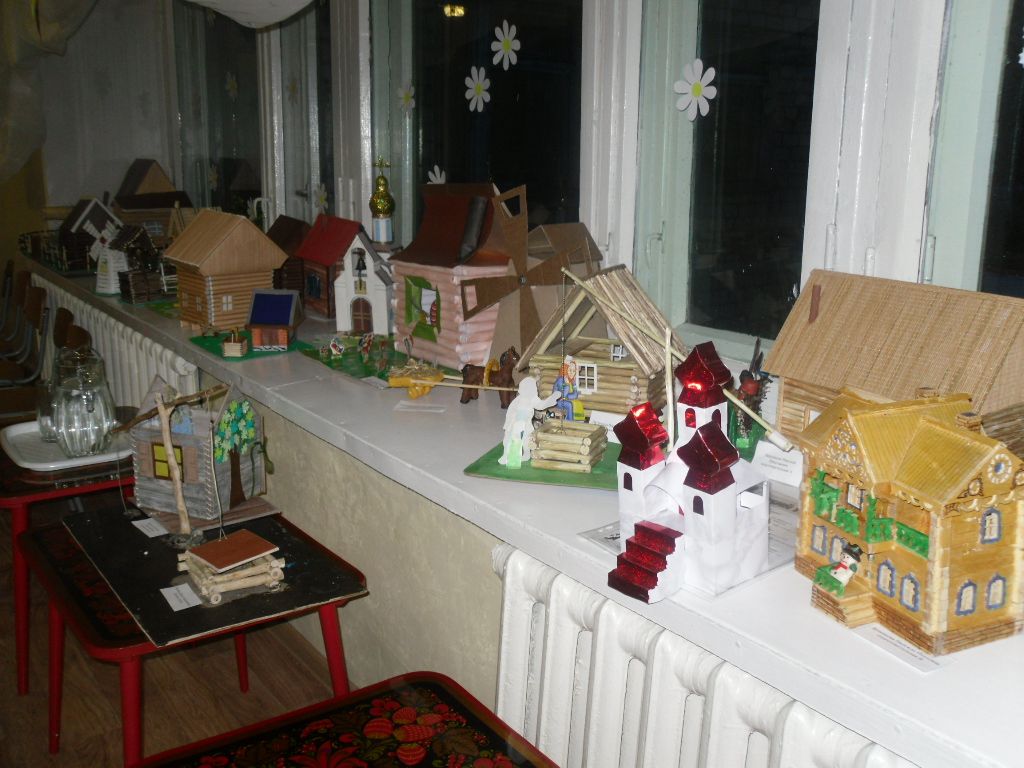 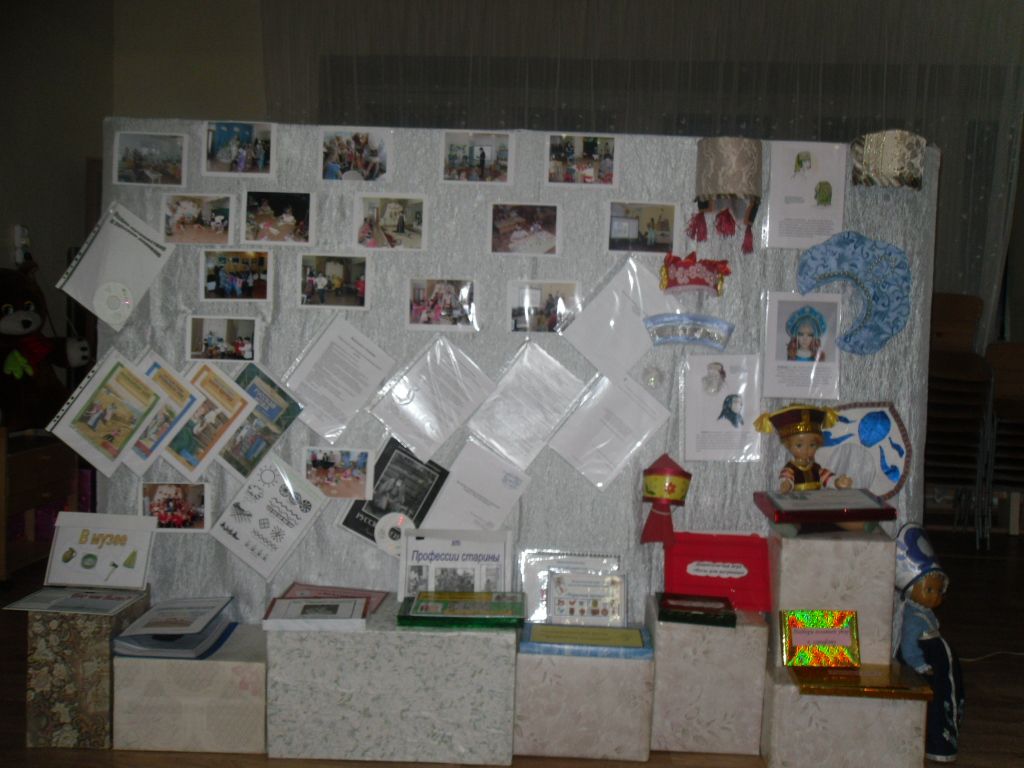 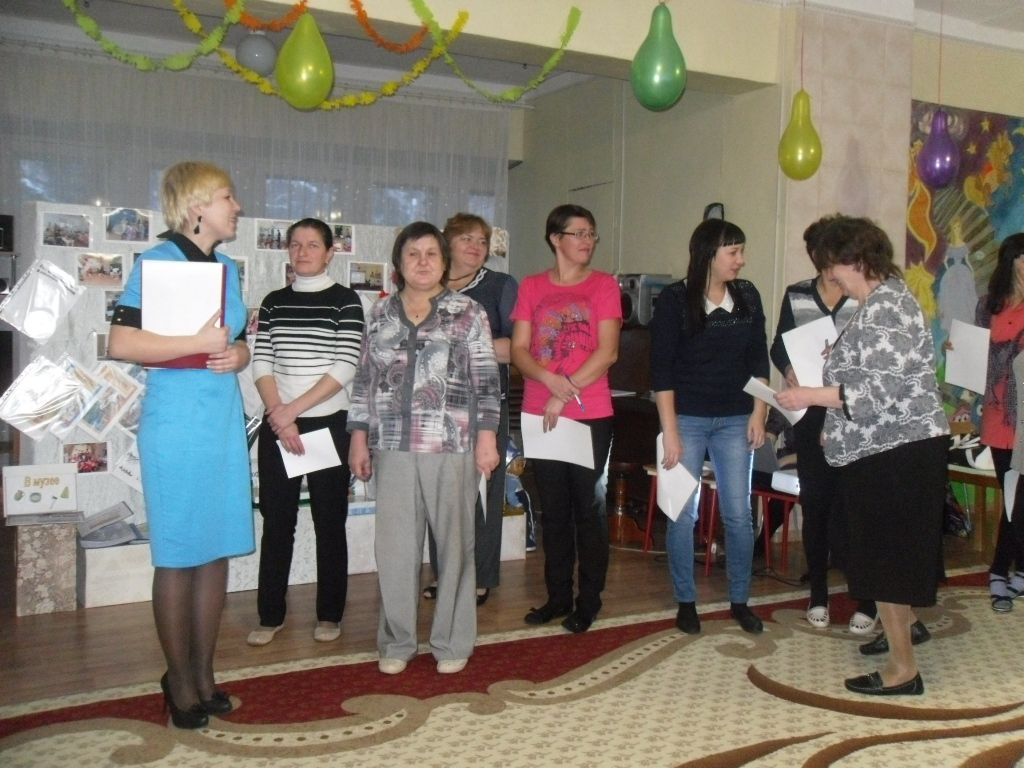 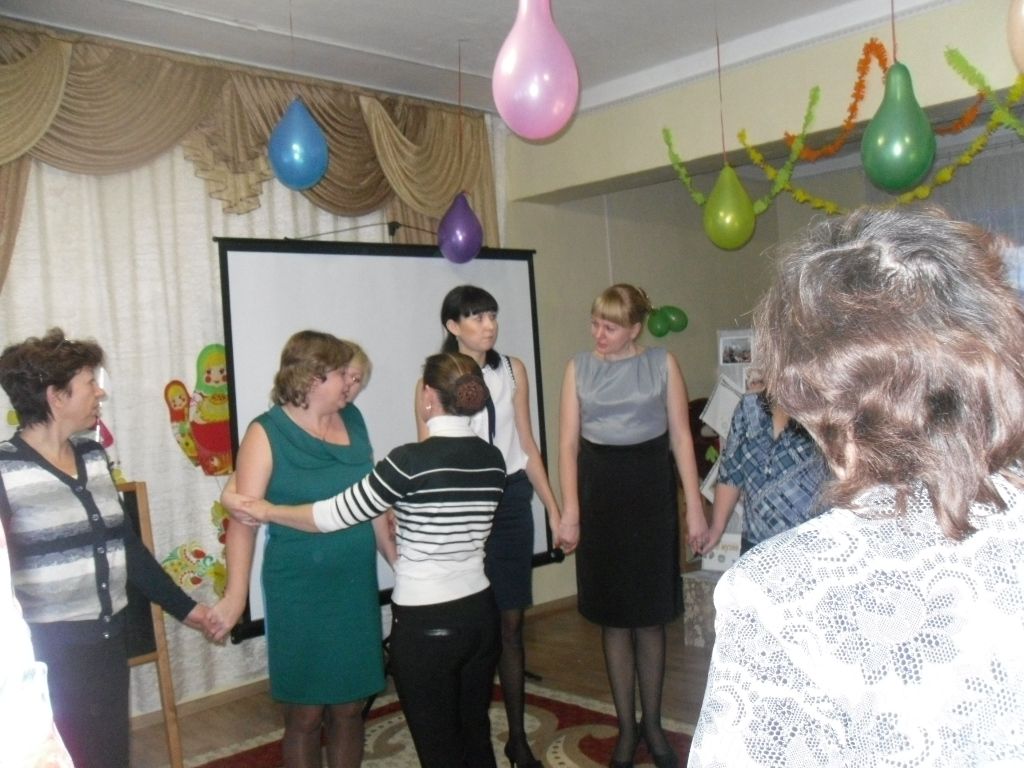 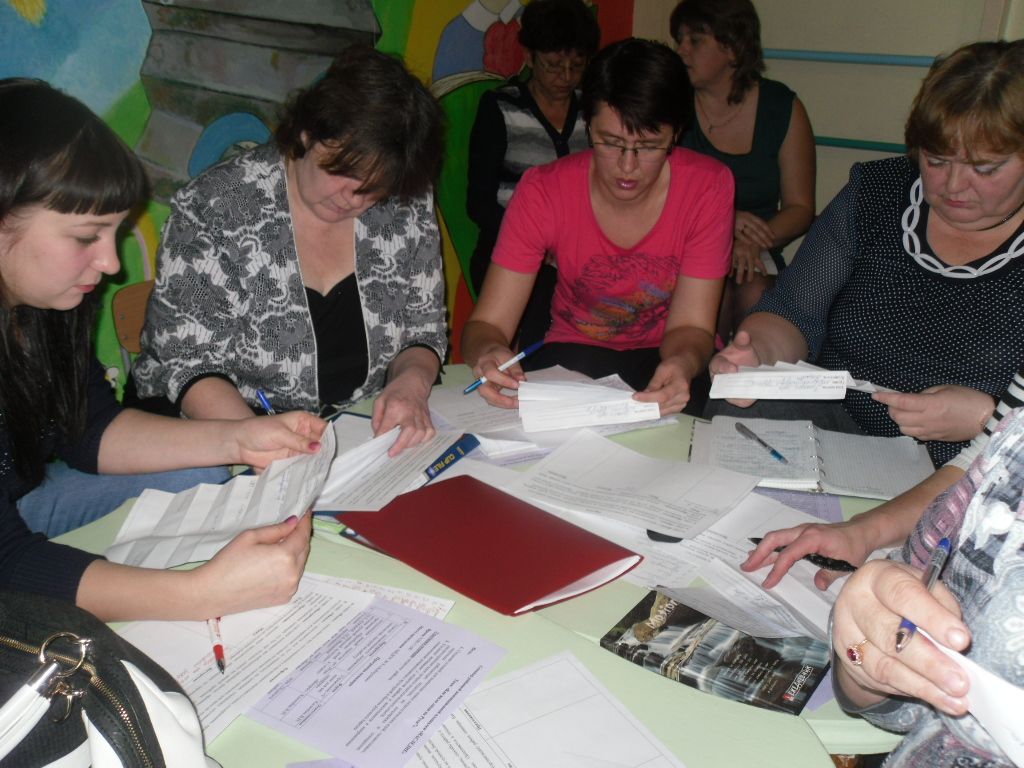 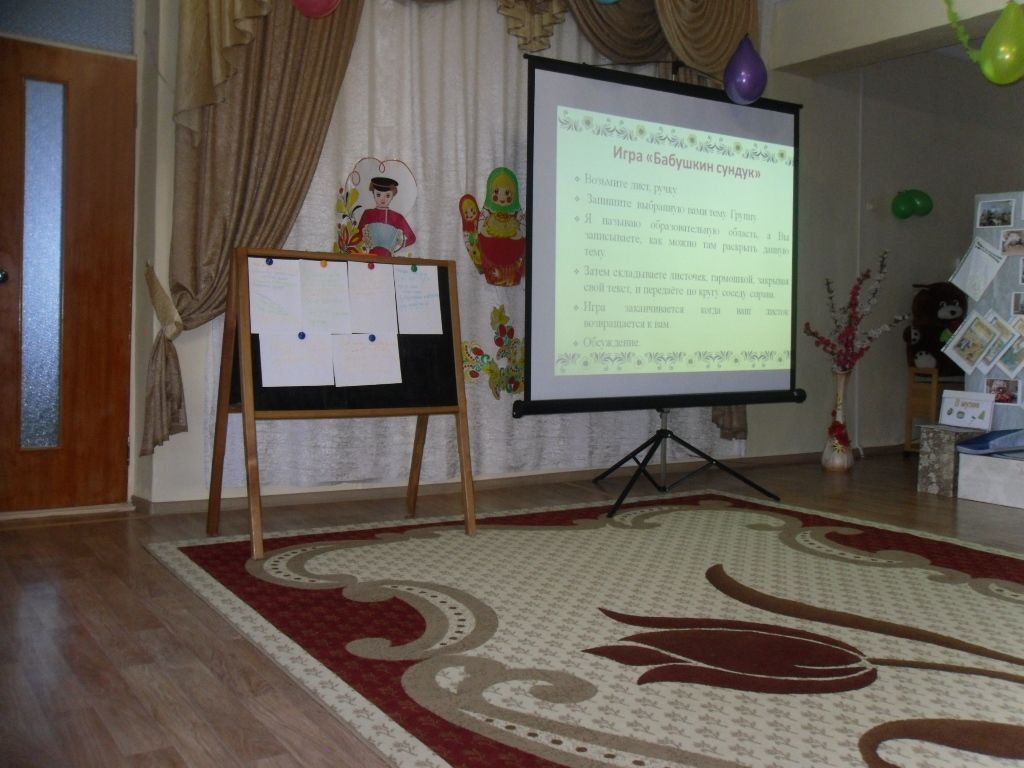 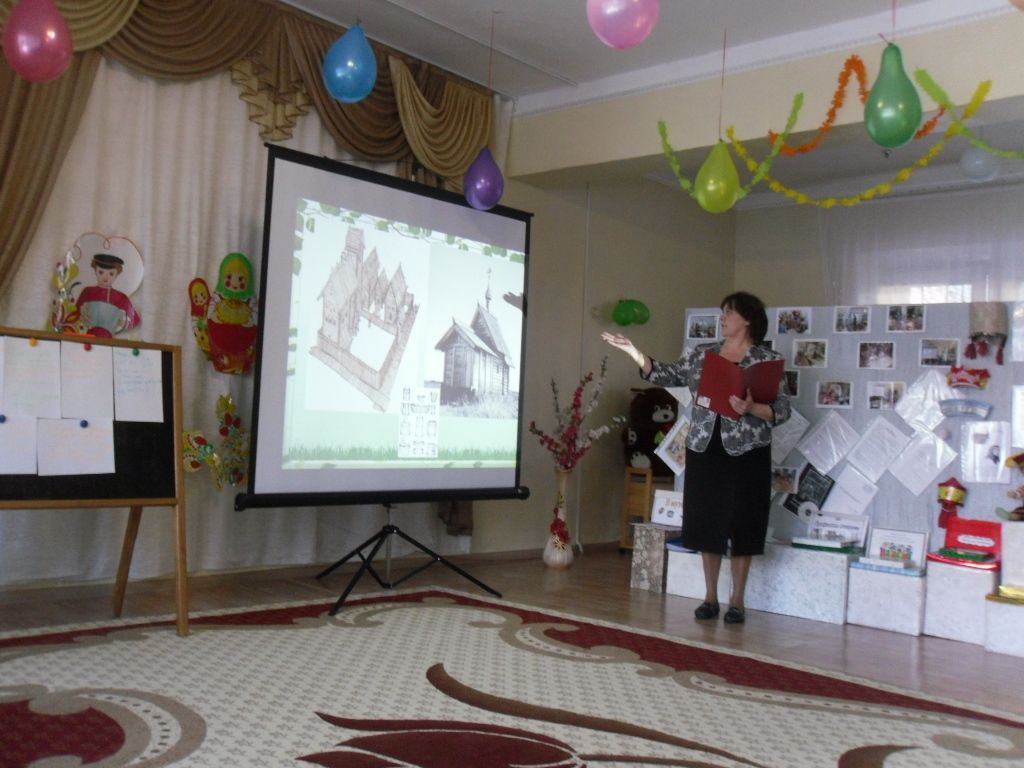 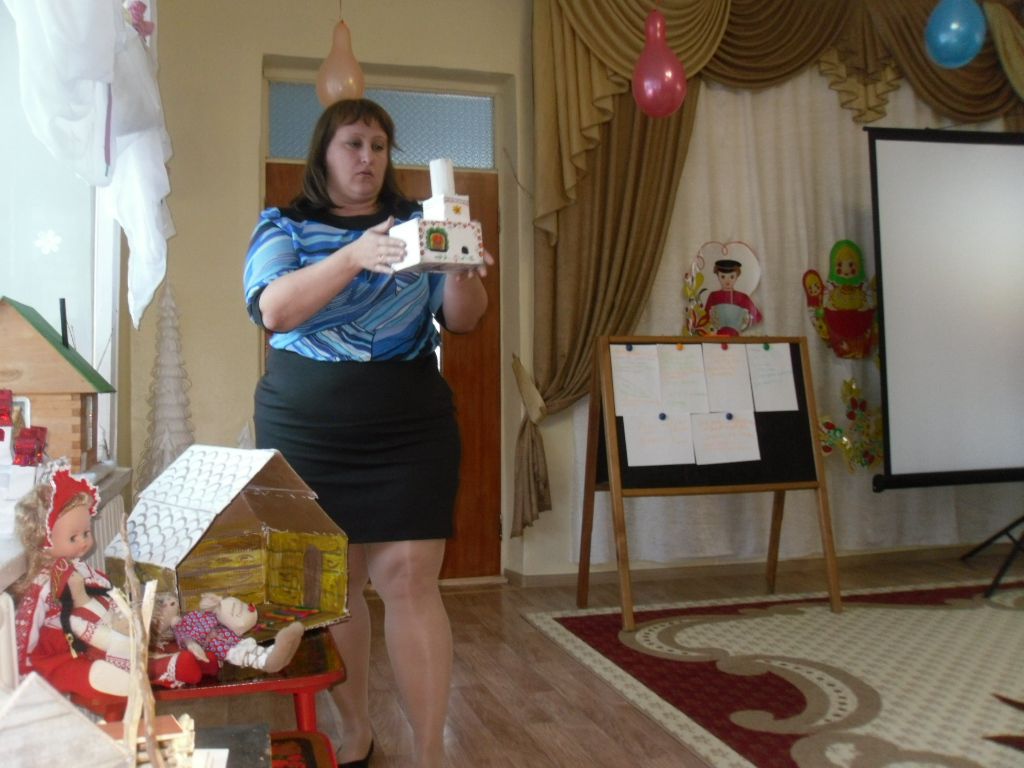 